CURRICULUM VITAE Helena Paula Gouveia ViegasData de Nascimento:	22.09.1976                           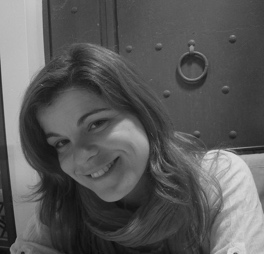 Naturalidade:		Coimbra - PortugalNacionalidade:		PortuguesaC.C:10815514                     N.I.F.:222582669      Carta de condução: 608090Telefone:  		211 305 606/ 919508213 Morada:			Rua dr. Silva Teles, 10 – 1º dto 1050-080 LisboaE-mail			helenagouveiaviegas@gmail.comEXPERIÊNCIA PROFISSIONAL2019 — Coordenação do projecto “Adolescer é fácil, só que não”, Catarina Furtado, Porto Editora.2019 — Guionismo, programa “Aqui Mandam as Crianças”, Endemol para a RTP.2016 — Publicação do livro “O Mistério do Lagar — O vinho, a história e as gentes”, um projecto da Manzwine sobre Cheleiros e a tradição de produção de vinho na região de Mafra. 2012 — …. Ghostwriter para as editoras Oficina do Livro/GrupoLeya, Esfera dos Livros e Planeta Editora (divulgação de publicações protegida por acordos de confidencialidade).2006 —  ...   Jornalista em regime freelancer (artigos publicados nas revistas Weekend/Jornal de Negócios, Sábado, Notícias Magazine, Time Out,  Pais&Filhos, Pública, NS, site Polígrafo etc).2011 —  …  Formadora - workshops de Escrita Criativa, Jornalismo para crianças e Revistas: da Ideia à escrita do Artigo, na escola Escrever, Escrever. 07/01 — 12/05   Revista Focus – secção Sociedade; colaboração na revista Pais & Filhos2001 —  2004    Colaboração regular no Sup. Computadores do jornal Público (rub. Janela Indiscreta )12/00 — 06/01    Imaterial.tv – secção de Novas Tecnologias 07/00 — 11/00   Jornal de Notícias – secção de Política12/98 — 06/00    Público.pt com colaboração periódica no suplemento Computadores  08/98 — 11/98    Estágio Curricular no Diário de Notícias10/97 —06/98     Rádio Universidade de CoimbraFORMAÇÃO ACADÉMICA1994 – 1999	Jornalismo - Faculdade de Letras da Universidade de Coimbra ( média final 14/20)1991 – 1994	Escola Secundária Calazans Duarte, Marinha Grande ( média final 16/20 )      OUTRAS FORMAÇÕES2014     Certificado de Competências Pedagógicas CCP n.º F623465/20142001/2002	Pós-Graduação em Direito de Comunicação – Fac. de Direito da Univ. de Coimbra 06/00 – 09/00	Fotojornalismo I – Centro Protocolar de Formação de Jornalistas (Cenjor)11/97 – 01/98	Curso de Formação da Rádio Universidade de Coimbra1993 – 1994	Seminário de Relações Internacionais Fac. de Economia da Universidade de CoimbraCONHECIMENTOS GERAISInglês fluente; Francês e Espanhol médio; Microsoft Office na óptica do utilizadorINTERESSES PESSOAISJornais&Revistas, Fotografia (lomografia e polaroid), viagens, livros e ilustração infantil